  Dr. Mrs. Varsha Sanjay Khude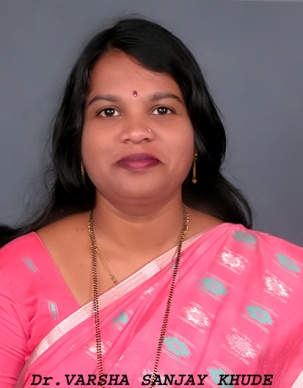   Assistant professor: in Botany  Mobile No.:   9880609972  Email ID :     khude_varsha@yahoo.com
Educational Qualifications:M. Sc.: Botany, Shivaji University (2003)SET : Life Sciences, Pune University, (2004)NET : Life Sciences, CSIR, UGC, (2005)Ph. D. : Botany, Shivaji University (23/07/2009)Research Contribution:Research area:  Plant Physiology, Plant tissue cultureProjects:  1) Minor research project entitled “In vitro-micro propagation of two medicinal plants Tribulus terrestris L. And Pedalium murex L. is Sanctioned by UGC with financial assistance of Rs. 1, 70,000. Completed (2010-2012)                 2) Minor Research Project Entitled “In vitro-Micro propagation  and Development of synthetic seeds of Passiflora edulis .”  Sanctioned by UGC of Rs. 3,20,000/-  (2014)                 3)  Major project Entitled “Conservation of RET plant through Botanical garden” Sanctioned by MOEF of Rs. 12,16,000/- (2014-2017) completed partiallyPublications :  11 Research papers Published in UGC recognized National & International Journals25 Research papers presented in National & International ConferencesSpecial achievement: 1) Written Script On “State trees of India” for  Akashwani kolhpur Kendra 102.7 MHZ in Vidnyan  Jagat progamme at 8: 40 am. From 1/06/2017 to 30/06/20172) Written Script On “State Flowers of India” for  Akashwani kolhpur Kendra 102.7 MHZ in Vidnyan  Jagat progamme at 8: 40 am. From 15/02/2018 to 28/02/2018Awards:  Received state level “mata savitri phule mahila shikshika gaurav purskar” on 23/04/2017.Received state level award “Savitrichya leki” on 10/02/2018.